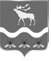 АДМИНИСТРАЦИЯНОВОСЫСОЕВСКОГО СЕЛЬСКОГО ПОСЕЛЕНИЯЯКОВЛЕВСКИЙ МУНИЦИПАЛЬНЫЙ РАЙОН ПРИМОРСКИЙ КРАЙПОСТАНОВЛЕНИЕ             18 декабря 2019 года             с. Новосысоевка		                № 71-НПА«Об утверждении Порядка сообщения руководителем муниципального учреждения Новосысоевского сельского поселения о возникновении личной заинтересованности при исполнении должностных обязанностей, которая приводит или может привести к конфликту интересов»  В соответствии с Трудовым кодексом Российской Федерации, Федеральными законами от 06.10.2003 № 131-ФЗ «Об общих принципах организации местного самоуправления в Российской Федерации», от 25.12.2008 № 273-ФЗ «О противодействии коррупции», законом Приморского края от 10.03.2009 № 387-КЗ «О противодействии коррупции в Приморском крае», уставом Новосысоевского сельского поселения, администрация Новосысоевского сельского поселения  ПОСТАНОВЛЯЕТ:1. Утвердить прилагаемый Порядок сообщения руководителем муниципального учреждения Новосысоевского сельского поселения о возникновении личной заинтересованности при исполнении должностных обязанностей, которая приводит или может привести к конфликту интересов.2.  Настоящее постановление подлежит опубликованию в печатном общественно-информационном издании «Новости поселения» и размещению на официальном сайте Новосысоевского сельского поселения в сети «Интернет».3. Контроль за исполнением настоящего постановления оставляю за собой.4. Настоящее постановление вступает в силу со дня его официального опубликования.УтвержденПостановлением  администрацииНовосысоевского сельского поселения от 18.12.2019 № 71-НПАПОРЯДОКСООБЩЕНИЯ РУКОВОДИТЕЛЕМ МУНИЦИПАЛЬНОГО УЧРЕЖДЕНИЯ НОВОСЫСОЕВСКОГО СЕЛЬСКОГО ПОСЕЛЕНИЯ О ВОЗНИКНОВЕНИИ ЛИЧНОЙ ЗАИНТЕРЕСОВАННОСТИ ПРИ ИСПОЛНЕНИИ ДОЛЖНОСТНЫХ ОБЯЗАННОСТЕЙ,КОТОРАЯ ПРИВОДИТ ИЛИ МОЖЕТ ПРИВЕСТИ К КОНФЛИКТУ ИНТЕРЕСОВ1. В целях реализации ст. 13.3 Федерального закона «О противодействии коррупции в Российской Федерации» настоящий Порядок определяет процедуру уведомления о возникновении личной заинтересованности, которая приводит или может привести к конфликту интересов (далее - личная заинтересованность) у руководителя муниципального учреждения Новосысоевского сельского поселения (далее – руководитель учреждения) при исполнении должностных обязанностей, которая приводит или может привести к конфликту интересов.	Руководитель муниципального учреждения Новосысоевского сельского поселения уведомляет о возникновении личной заинтересованности должностное лицо органа местного самоуправления Новосысоевского сельского поселения, с которым заключен трудовой договор (далее – работодатель).2. При возникновении у руководителя учреждения личной заинтересованности он обязан не позднее рабочего дня, следующего за днем, когда ему стало об этом известно, письменно уведомить работодателя (далее - уведомление).При возникновении у руководителя учреждения личной заинтересованности до вступления в силу настоящего Порядка он обязан направить работодателю уведомление не позднее, чем через месяц после вступления Порядка в силу.Уведомление направляется по форме согласно приложению 1 к настоящему Порядку. К уведомлению прилагаются имеющиеся в распоряжении руководителя учреждения материалы, подтверждающие изложенные в нем факты относительно имеющейся личной заинтересованности.3. При нахождении руководителя учреждения вне места исполнения должностных обязанностей (командировка, отпуск, временная нетрудоспособность) он уведомляет работодателя о возникновении личной заинтересованности любыми доступными средствами связи, а по прибытии к месту службы оформляет уведомление в течение одного рабочего дня со дня прибытия.4. Руководитель муниципального учреждения лично представляет уведомление  специалисту администрации Новосысоевского сельского поселения (далее – специалистом) для регистрации либо направляет уведомление работодателю посредством почтовой связи с уведомлением о вручении.5. Поступившее уведомление специалистом незамедлительно регистрируется. На уведомлении в день регистрации ставится регистрационный номер, дата регистрации, фамилия, инициалы и подпись должностного лица, зарегистрировавшего уведомление. В случае представления уведомления лично руководителем учреждения ему выдается копия зарегистрированного уведомления на руки под роспись. На копии уведомления в день регистрации также ставится регистрационный номер, дата регистрации, фамилия, инициалы и подпись должностного лица, зарегистрировавшего уведомление.6. Отказ в регистрации уведомления, а также невыдача копии зарегистрированного уведомления не допускаются.7. После регистрации  специалистом уведомление незамедлительно передается в кадровую службу работодателя, которая  не позднее следующего рабочего дня регистрирует в журнале регистрации уведомлений, который ведется по форме согласно приложению 2 к настоящему Порядку. Листы журнала регистрации уведомлений должны быть пронумерованы, прошнурованы и скреплены соответствующей печатью кадровой службой. Ведение журнала регистрации уведомлений возлагается на должностное лицо кадровой службы работодателя.9. Кадровая служба работодателя после регистрации уведомления осуществляет его рассмотрение и подготовку мотивированного заключения по результатам его рассмотрения в течение 10 рабочих дней со дня поступления уведомления.При подготовке мотивированного заключения по результатам рассмотрения уведомления должностное лицо кадровой службы (специалист по кадровым вопросам) вправе проводить собеседование с руководителем учреждения, представившим уведомление, получать от него письменные пояснения, могут направлять запросы в государственные органы, органы местного самоуправления, организации или их должностным лицам. По окончании рассмотрения уведомления должностные лица кадровой службы посредством любых средств связи направляют руководителю учреждения предложение ознакомиться с результатами его рассмотрения в течение 3 рабочих дней.10. Уведомление, а также заключение и другие материалы после ознакомления с ними руководителя учреждения (или получения отказа в ознакомлении), в срок не более 15 рабочих дней со дня поступления уведомления кадровой службой работодателя  представляются работодателю. 11. В случае направления запросов, указанных в абз. 2 п. 9 настоящего Порядка, уведомление, заключение и другие материалы, предусмотренные в п. 10 настоящего Порядка, представляются работодателю не позднее 30 рабочих дней со дня поступления уведомления. 12. По итогам рассмотрения уведомления работодатель в течение 3 рабочих дней со дня поступления документов, указанных в п.п. 10, 11 настоящего Порядка, в письменной форме принимает одно из следующих решений:а) признать, что при исполнении руководителем учреждения должностных обязанностей конфликт интересов отсутствует;б) признать, что при исполнении руководителем учреждения должностных обязанностей личная заинтересованность приводит или может привести к конфликту интересов. В этом случае работодатель определяет принятие конкретных мер по недопущению возникновения конфликта интересов;в) признать, что руководитель учреждения не соблюдал требование о предотвращении и об урегулировании конфликта интересов. В этом случае работодатель применяет к руководителю учреждения конкретную меру юридической ответственности и определяет принятие конкретных мер по урегулированию конфликта интересов и недопущению его возникновения в дальнейшей работе.	В случае установления факта несоблюдения руководителем учреждения требования о предотвращении и об урегулировании конфликта интересов по результатам рассмотрения уведомления, поступившего в порядке абз. 2 п. 2 настоящего Порядка, работодатель определяет принятие конкретных мер по урегулированию конфликта интересов и недопущению его возникновения в дальнейшей работе без применения меры юридической ответственности к руководителю учреждения.13. О принятом решении, предусмотренном п. 12 настоящего Порядка, работодатель незамедлительно уведомляет руководителя учреждения. Приложение 1к Порядку сообщения руководителеммуниципального учрежденияНовосысоевского сельского поселенияо возникновении личнойзаинтересованности при исполнении должностных обязанностей, котораяприводит или может привестик конфликту интересовРаботодателю___________________________                                           ________________________________(Ф.И.О., должность руководителя учреждения)УВЕДОМЛЕНИЕо возникновении личной заинтересованности при исполнениидолжностных обязанностей, которая приводит или можетпривести к конфликту интересов    Сообщаю о возникновении у меня личной заинтересованности при исполнении должностных  обязанностей,  которая приводит или может привести к конфликту интересов (нужное подчеркнуть).    Обстоятельства,     являющиеся    основанием    возникновения    личнойзаинтересованности:  __________________________________________________________________________________________________________________________________________________________________________    Должностные   обязанности,  на  исполнение  которых  влияет  или  можетповлиять личная заинтересованность: __________________________________________________________________________________________________________________________________________________________________________    Предлагаемые   меры  по  предотвращению  или  урегулированию  конфликта интересов: _______________________________________________________________________________________________________________________________________________________________________"__" __________ 20__ г.                           ____________________       _______________________                                                                 подпись лица, его направившего (расшифровка подписи)Регистрационный номер в журнале                                  Дата регистрации уведомленияВходящей корреспонденции_______________________________                                     "__" __________ 20__ г._______________________________                             ____________________________   (Ф.И.О. должностного лица                                            (подпись должностного лицазарегистрировавшего уведомление)                              зарегистрировавшего уведомление)Приложение 2к Порядкусообщения руководителеммуниципального учрежденияНовосысоевского сельского поселенияо возникновенииличной заинтересованностипри исполнении должностныхобязанностей, котораяприводит или может привестик конфликту интересовЖУРНАЛРЕГИСТРАЦИИ УВЕДОМЛЕНИЙ О ВОЗНИКНОВЕНИИЛИЧНОЙ ЗАИНТЕРЕСОВАННОСТИ ПРИ ИСПОЛНЕНИИДОЛЖНОСТНЫХ ОБЯЗАННОСТЕЙ, КОТОРАЯ ПРИВОДИТИЛИ МОЖЕТ ПРИВЕСТИ К КОНФЛИКТУ ИНТЕРЕСОВНачат "__" ____________ 20__ г.Окончен "__" __________ 20__ г.На ______ листахГлава Новосысоевского сельскогоА.В. Лутченкопоселенияподписьрасшифровка подписиN п/пРегистрационный номер уведомленияДата регистрации уведомленияФ.И.О., замещаемая должность, контактный телефон руководителя муниципального учреждения, направившего уведомлениеФ.И.О. должностного лица кадровой службы (специалиста по кадровым вопросам), принявшего уведомлениеСведения о принятом решении1234561.2.........